Newbury Town LibraryDraft Minutes of Board of Trustees Meeting – REGULAR SESSIONDate: July 25th, 2023Meeting called to order at 4:00 pm. In attendance: Trustees, Dick Ravin; Dick Passeri; Terry Litterst; Beth Cennami; Patty Olson; and Library Director, Erin Thompson. The board moved, seconded and approved the minutes of the 06/20/23 Trustees Meeting.Library Director Thompson presented her July Directors Report. She and the board discussed the   need to review and revise the library’s Behavior Policy in light of nation-wide challenges to libraries. She next announced the dates of upcoming trainings for library staff in First Aid/Safety and Boundary Issues. Members of the board mentioned interest in attending. Then, Ms. Thompson informed the board of the good progress of the library’s History Room project. Next, the board and Ms. Thompson discussed the ongoing issues with Little League using the library’s water source to water its field, with a huge increase in the bill over the past three months. The board then took up a discussion of the possibility of obtaining a Solar Grant from EBSCO to pay for the expected replacement of the library’s roof. Lastly, the board moved, seconded and voted to approve the recent edit of the library’s Emergency Closing Policy..The board adjourned Regular Session and went into Executive Session to discuss personnel issues at 5:12 PMDocuments:Agenda of July 25th, 2023Current Policies ListDirector’s Report 7/25/23Draft Diversity and Inclusion StatementDraft Emergency Closing Policy 06.23.23FY23 Statistics TOTALSJune  23 StatisticsDraft Minutes Trustees Meeting of 06.23.23  Respectfully, 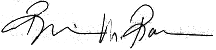 Richard Ravin, Secretary